Р Е Ш Е Н И Еот 20 января 2023г.                           рп Усть-Абакан                                 № 5О внесении изменений в Положение «О денежном содержании муниципальных служащих Администрации и Совета депутатов Усть-Абаканского поссовета», утвержденное решением Совета депутатов Усть-Абаканского поссовета от 25.10.2019г. № 47Рассмотрев ходатайство Главы Усть-Абаканского поссовета, на основании статей 135, 191 Трудового кодекса Российской Федерации, статьи 53 Федерального закона от 06.10.2003г. № 131-ФЗ «Об общих принципах организации местного самоуправления в Российской Федерации (в актуальной редакции), постановления Правительства Республики Хакасия № 09 от 13.01.2023г. «О внесении изменений в постановление Правительства Республики Хакасия от 27.04.2010 № 210 «Об утверждении нормативов формирования расходов на оплату труда депутатов, выборных должностных лиц местного самоуправления, осуществляющих свои полномочия на постоянной основе, муниципальных служащих в Республике Хакасия»», в соответствии со ст. 29 Устава муниципального образования Усть-Абаканский поссовет,Совет депутатов Усть-Абаканского поссоветаР Е Ш И Л:1. Внести в Положение «О денежном содержании муниципальных служащих Администрации и Совета депутатов Усть-Абаканского поссовета», утвержденное решением Совета депутатов Усть-Абаканского поссовета от 25.10.2019г. № 47 следующие изменения:1)  в Приложении 1 таблицу изложить в следующей редакции:2. Настоящее Решение вступает в силу со дня его официального опубликования и распространяется на правоотношения, возникшие с 01 января 2023 года.3. Направить настоящее Решение для подписания и опубликования в газете «ПоссФактум» Главе Усть-Абаканского поссовета Н.В. Леонченко.ГлаваУсть-Абаканского поссовета                                                        Н.В. ЛеонченкоПредседатель Совета депутатовУсть-Абаканского поссовета                                                        В.В. Рябчевский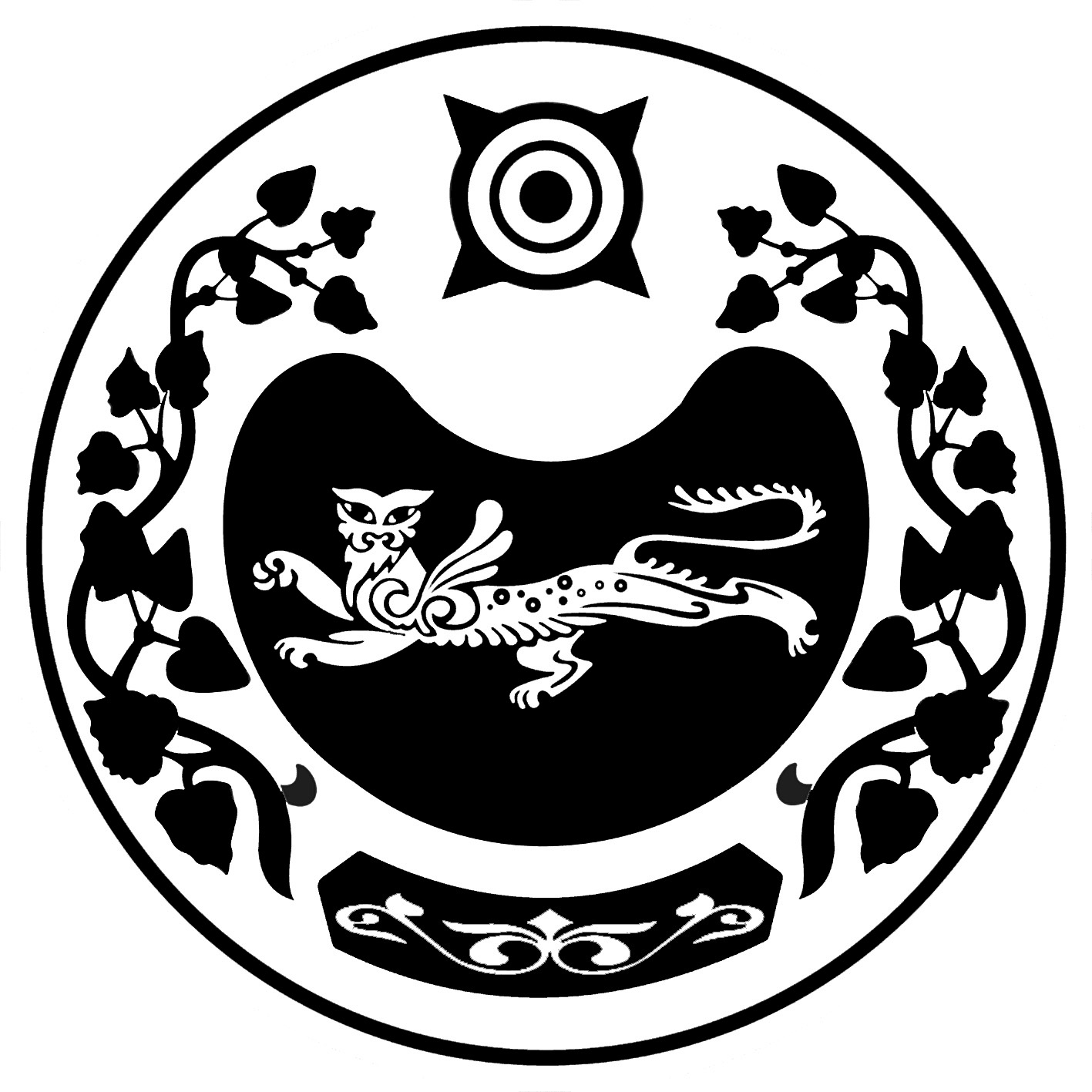 СОВЕТ ДЕПУТАТОВ УСТЬ-АБАКАНСКОГО ПОССОВЕТА№ п/пГруппа  должностейНаименование должностиПериодРазмер должностныхокладов1ВысшаяПервый заместитель Главыс 01.01.202321 5712ВысшаяЗаместитель Главыс 01.01.202319 8963ВедущаяНачальник структурного отделас 01.01.202313 9674СтаршаяГлавный специалистс 01.01.202312 653